KARTA PRACY NR 7 LEGENDY O POCZĄTKACH POLSKIPołącz pojęcie z odpowiednim wyjaśnieniem.Wymyślona opowieść, w której może być prawda. Nie zawiera dat.Opis wydarzenia z datami i miejscami. Opowiada o niej legenda, nie wiemy czy istniała.Połącz opis z odpowiednią postacią legendarną.Trzech braci wędrujących w poszukiwaniu nowej ziemi.Założyciel Gniezna.Okrutny książę, którego zjadły myszy.Ubogi rolnik, od którego pochodzi nazwa pierwszej polskiej dynastii.fakt historyczny postać legendarna legendaPiast Popiel LechLech, Czech, RusRozwiąż rebus – podpisz obrazki i usuń lub zmień w podpisach wskazane litery.Do smarowania pieczywa	Ozdoba głowy upleciona 
z kwiatów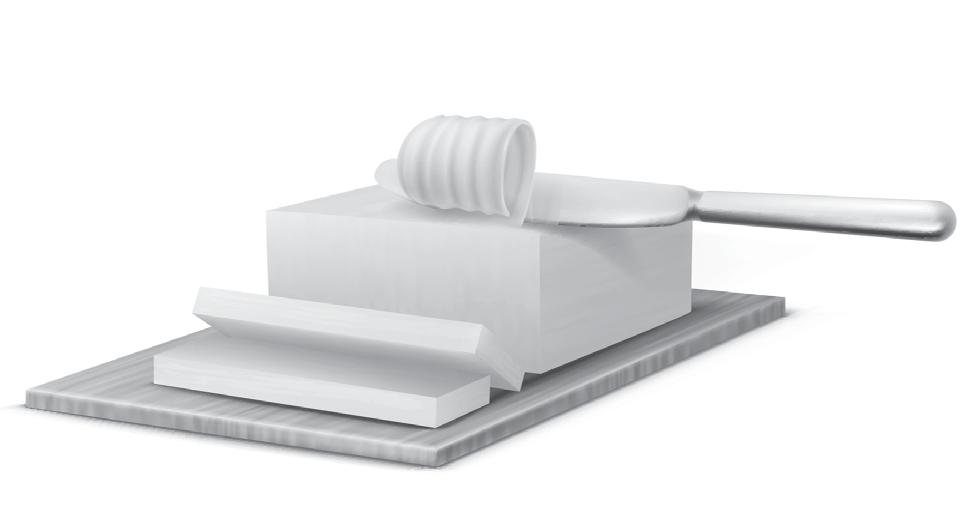 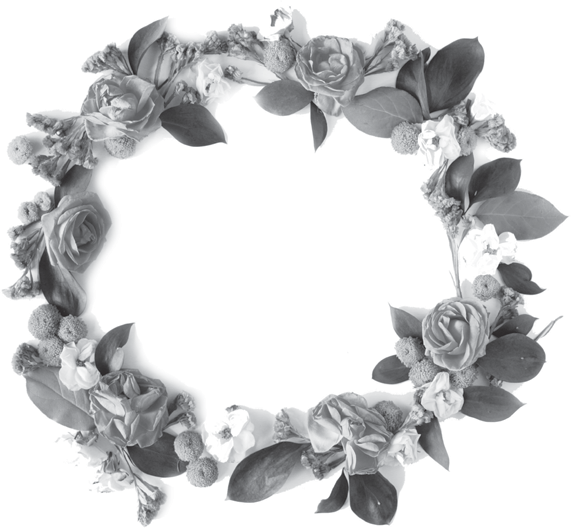 –– –– –– –– –– MA–– –– –– –– –– –– NEK = NIERozwiązanie rebusu:––  ––  ––  ––  ––	–– –– –– –– – lud zamieszkujący Europę Wschodnią i Środ- kową, z którego wywodzą się Polacy, Czesi i Rusini.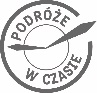 Karty pracy do podręcznika z serii „Podróże w czasie” do klasy 4. GWO